Mahmudia, Delta DunăriiCasa Teo 4*CAZARE - cu mic dejun inclusTariful camerelor include micul dejun pentru doua persoane. In cazaul in care se vor caza mai mult de doua persoane intr-o camera, se va adauga micul dejun in functie de ocupanta si de categoria de varsta.La tariful camerei se adauga 60 lei/noapte  pentru fiecare persoana cazata in plus ( in pat suplimentar sau in canapea extensibila in suite) incepand de la varsta de 7 ani si micul dejun in functie de categoria de varsta.In perioada sarbatorilor legale Craciun, Revelion, Paste, 1 Mai , 1 Iunie etc. preturile variaza in functie de oferta speciala din perioada respectiva. (Va rugam sa solicitati ofertele special de sarbatori)Copiii cu vârsta între:0-7 ani beneficiaza de gratuitate la cazare daca folosesc paturile existente. ( exceptand canapeaua in apartemente)7-16 ani/adulti se foloseste un pat suplimentar/canapea extensibila - tarif 60 lei/persoana/noapte MESE:Mic dejun adulti si copii peste 12 ani	30 lei / paxMic dejun copii 4-12 ani	20 lei/paxMic dejun copii 0-4 ani……………………………………………..GRATUITDemipensiune       (mic dejun ,cina) ...............................................120 lei / pax Dejun	90 lei / paxDejun in natura ……………………………………………………..220 lei / pax Cina	90lei / paxPensiune completa .……………………………….............................210 lei / pax Cina festiva ........................... ..... ……………................................. 250 lei / paxPreturile pentru mese sunt orientative si variaza in functie de meniul ales.Organizam zilnic excursii in Delta Dunarii si partide de Pescuit .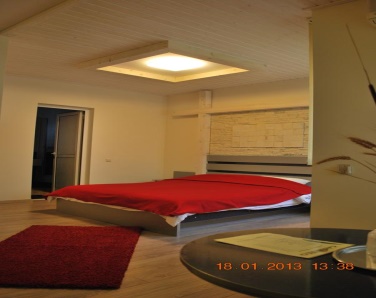 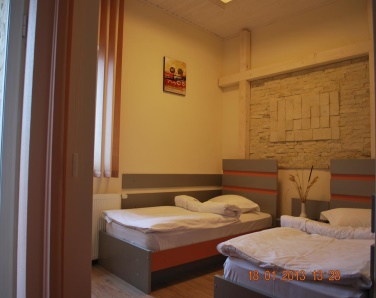 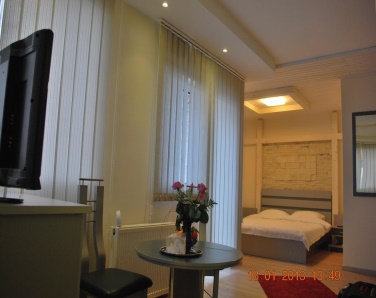 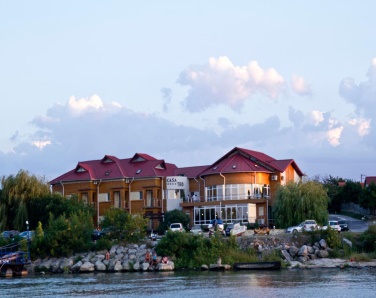 PERIOADA/TIP CAMERAEXTRA SEZON01.01-31.0315.11-31.12SEZON I01.04-30.0601.11-14.11SEZON II01.07-31.10DOUBLE STANDARD280330360DOUBLE ECONOMIC LA MANSARDA250300320SINGLE  (in DBL)-STANDARD/MANSARDA235260285APARTAMENT DECOMANDAT CU BALCON -3 LOCURI310400440JUNIOR SUITE LA MANSARDA310385430DUBLA SUPERIOARA CU BALCON310370395JUNIOR SUITE SUPERIOARA CU BALCON330415460